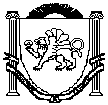 АДМИНИСТРАЦИЯЗЫБИНСКОГО  СЕЛЬСКОГО ПОСЕЛЕНИЯБЕЛОГОРСКОГО РАЙОНАРЕСПУБЛИКИ КРЫМПОСТАНОВЛЕНИЕ26 апреля  2021 г.		село Зыбины 				№ 43О внесении изменения в постановление администрации Зыбинского сельского поселения Белогорского района Республики Крым от  23.12.2020№ 162 «О порядке применения бюджетной классификации  Российской Федерации в части, относящейся  к бюджету муниципального образования  Зыбинское сельское поселениеБелогорского района Республики КрымВ соответствии с абзацем четвертым пункта 4 статьи 21 Бюджетного кодекса Российской Федерации решением сессии Зыбинского сельского совета Белогорского района Республики Крым от 26 декабря 2020 г. № 67 «О бюджете муниципального образования Зыбинское сельское поселение Белогорского района Республики Крым на 2021 год и на плановый период 2022 и 2023 годов»(с изменениями), Устава муниципального образования Зыбинское сельское поселение Белогорского района Республики Крым принятого решением 3-й сессии 1-го созыва Зыбинского сельского совета Белогорского района Республики Крым от 06.11.2014 №14администрация Зыбинского сельского поселения Белогорского района Республики Крым постановляет:1.Внести изменения в постановление администрации Зыбинского сельского поселения Белогорского района Республики Крым от 23.12.2020№ 162 «О порядке применения бюджетной классификации  Российской Федерации в части, относящейся  к бюджету муниципального образования  Зыбинское сельское поселение Белогорского района Республики Крым»1.1 Правила применения целевых статей бюджетной классификации расходов для отражения расходов бюджета муниципального образования Зыбинское сельское поселение Белогорского района Республики Крым (в том числе по расходам, финансовое обеспечение которых осуществляется в форме межбюджетных субсидий, субвенций и иных межбюджетных трансфертов, имеющих целевое назначение изложить в новой редакции ) (приложение 2).1.2. Перечень и коды целевых статей бюджетной классификации Российской Федерации в части,относящейся к бюджету муниципального образования Зыбинское сельское поселение Белогорского района Республики Крым изложить в новой редакции (приложение 3).2. Настоящее постановление подлежит обнародованию на официальном Портале Правительства Республики Крым на странице муниципального образования Белогорский район (http:belogorskiy.rk.gov.ru) в разделе «Муниципальные образования района», подраздел «Зыбинское сельское поселение», на  сайте администрации Зыбинского сельского поселения  в сети Интернет (зыбинское –сп.рф.), а также на информационном стенде Зыбинского сельского совета, расположенного по адресу Республика Крым, Белогорский район, с.Зыбины, ул.Кирова,13. 3. Настоящее постановление вступает в силу со дня подписания.	4. Контроль за выполнением настоящего постановления оставляю за собой.Председатель Зыбинского сельского совета-Глава администрации Зыбинского сельского поселения							Т.А КнижникПриложение №2к постановлению администрацииЗыбинского сельского поселенияот 26.04. 2021 № 43Правила
применения целевых статей бюджетной классификации расходов для отражения расходов бюджета муниципального образования Зыбинское сельское поселение Белогорского района Республики Крым (в том числе по расходам, финансовое обеспечение которых осуществляется в форме межбюджетных субсидий, субвенций и иных межбюджетных трансфертов, имеющих целевое назначение)01. Муниципальная программа «Обеспечение деятельности администрации Зыбинского сельского поселения Белогорского района Республики Крым по решению вопросов местного значения и переданных государственных полномочий на 2021год на плановый период 2022-2023 годов»Целевые статьи ведомственной целевой программы Зыбинского сельского поселения Белогорского района Республики Крым «Обеспечение деятельности администрации Зыбинского сельского поселения Белогорского района Республики Крым по решению вопросов местного значения и переданных государственных полномочий на 2021 год и на плановый период 2022-2023 годов» включают:-01 0 00 00000 Муниципальная программа «Обеспечение деятельности администрации Зыбинского сельского поселения Белогорского района Республики Крым по решению вопросов местного значения и переданных государственных полномочий на 2021 год и на плановый период 2022-2023 годов»По данной целевой статье отражаются расходы бюджета муниципального образования Зыбинское сельское поселение Белогорского района Республики Крым на реализацию муниципальной программы Зыбинского сельского поселения Белогорского района Республики Крым «Обеспечение деятельности администрации Зыбинского сельского поселения Белогорского района Республики Крым по решению вопросов местного значения и переданных государственных полномочий на 2021 год и на плановый период 2022-2023 годов», разработанной с перечнем муниципальных программ Зыбинского сельского поселения Белогорского района Республики Крым, утвержденной постановлением администрации Зыбинского сельского поселения Белогорского района Республики Крым от 22.11.2019 №131, по соответствующим направлениям расходов, в том числе:01 1 00 00000 Подпрограмма 1 «Обеспечение деятельности администрации Зыбинского сельского поселения Белогорского района Республики Крым»По данной целевой статье отражаются расходы бюджета Зыбинского сельского поселения Белогорского района Республики Крым на обеспечение расходов подпрограммы «Обеспечение деятельности администрации Зыбинского сельского поселения Белогорского района Республики Крым», в том числе: 1.1. 01 1 01 00000 Основное мероприятие «Обеспечение деятельности Главы муниципального образования Зыбинское сельское поселение Белогорского района Республики Крым».По данной целевой статье отражаются расходы бюджета Зыбинского сельского поселения Белогорского района Республики Крым на реализацию основного мероприятия  «Обеспечение деятельности Главы муниципального образования Зыбинское сельское поселение Белогорского района Республики Крым» подпрограммы «Обеспечение деятельности администрации Зыбинского сельского поселения Белогорского района Республики Крым»:0019А - Расходы на обеспечение выплаты по оплате труда лиц, замещающих муниципальные должности органов местного самоуправления муниципального образования Зыбинское сельское поселение Белогорского района Республики Крым главы муниципального образования Зыбинское сельское поселение Белогорского района Республики Крым в рамках муниципальной программы «Обеспечение деятельности администрации  Зыбинского сельского поселения Белогорского района Республики Крым по решению вопросов местного значения и переданных государственных полномочий на 2021год и на плановый период 2022-2023 годов».По данному направлению расходов отражаются расходы бюджета Зыбинского сельского поселения Белогорского района Республики Крым на заработную плату и начисления на выплаты по оплате труда председателя Зыбинского сельского совета - главы администрации Зыбинского сельского поселения в соответствии с постановлениями Совета министров Республики Крым от 26.09.2014 №362 «О предельных нормативах формирования расходов на оплату труда депутатов, выборных должностных лиц местного самоуправления, муниципальных служащих в Республике Крым» с изменениями и дополнениями1.01 1 02 00000 Основное мероприятие «Обеспечение деятельности администрации Зыбинского сельского поселения Белогорского района Республики Крым»По данной целевой статье отражаются расходы бюджета Зыбинского сельского поселения Белогорского района Республики Крым на реализацию основного мероприятия «Обеспечение деятельности администрации муниципального образования Зыбинское сельское поселение Белогорского района Республики Крым» подпрограммы «Обеспечение деятельности администрации Зыбинского сельского поселения Белогорского района Республики Крым» муниципальной программы «Обеспечение деятельности администрации  Зыбинского сельского поселения Белогорского района Республики Крым по решению вопросов местного значения и переданных государственных полномочий на 2021 год и на плановый период 2022-2023 годов»:00190 - Расходы на обеспечение деятельности органов местного самоуправления администрации Зыбинского сельского поселения Белогорского района Республики Крым в рамках муниципальной программы «Обеспечение деятельности администрации  Зыбинского сельского поселения Белогорского района Республики Крым по решению вопросов местного значения и переданных государственных полномочий на 2021год и на плановый период 2022-2023 годов».По данному направлению расходов отражаются расходы бюджета Зыбинского сельского поселения Белогорского района Республики Крым на заработную плату и начисления на выплаты по оплате труда муниципальных служащих администрации Зыбинского сельского поселения Белогорского района Республики Крым в соответствии с постановлениями Совета министров Республики Крым от 26.09.2014 №362 «О предельных нормативах формирования расходов на оплату труда депутатов, выборных должностных лиц местного самоуправления, муниципальных служащих в Республике Крым», и на обеспечение функций администрации Зыбинского сельского поселения Белогорского района Республики Крым в соответствии с постановлением Совета Министров Республики Крым от 05 марта 2015 №86 «Об утверждении нормативов формирования расходов на содержание органов местного самоуправления в Республике Крым» с изменениями и дополнениями.02. Муниципальная программа  "Благоустройство территории Зыбинского сельского поселения Белогорского района Республики Крым на 2021 год и плановый период 2022-2023 годов" Целевые статьи муниципальной программы Зыбинского сельского поселения Белогорского района Республики Крым "Благоустройство территории Зыбинского сельского поселения Белогорского района Республики Крым на 2021 год и плановый период 2022-2023 годов" включают:02 0 00 00000 Муниципальная программа «Благоустройство территории Зыбинского сельского поселения Белогорского района Республики Крым на 2021 год и на  плановый период 2022-2023 годов». По данной целевой статье отражаются расходы бюджета Зыбинского сельского поселения Белогорского района Республики Крым на реализацию муниципальной программы Зыбинского сельского поселения Белогорского района Республики Крым «Благоустройство территории Зыбинского сельского поселения Белогорского района Республики Крым на 2021 год и на плановый период 2022-2023 годов», разработанной в соответствии с перечнем муниципальных программ Зыбинского сельского поселения Белогорского района Республики Крым, утвержденной постановлением администрации Зыбинского сельского поселения Белогорского района Республики Крым от 22.11.2019 №132 по соответствующим направлениям расходов, в том числе:1 Основное мероприятие "Обеспечение мероприятий по благоустройству территории Зыбинского сельского поселения Белогорского района Республики Крым"1.1.1 S0170 - Расходы на благоустройство территорий за счёт средств бюджета Республики Крым02 0 01 80572- Обеспечение расходных обязательств  поселения, возникающих при выполнении полномочий органов местного самоуправления поселения по решению вопросов местного значения поселения за счет средств иных межбюджетных трансфертов из бюджета муниципального образования Белогорский район Республики Крым   (на благоустройство территории)	 05 0 00 00000 Программа "Обеспечение пожарной безопасности на территории Зыбинского сельского поселения Белогорского района Республики Крым на 2021 годПо данной целевой статье отражаются расходы бюджета Зыбинского сельского поселения Белогорского района Республики Крым на реализацию  программы Зыбинского сельского поселения Белогорского района Республики Крым "Обеспечение мероприятий по пожарной безопасности на территории Зыбинского сельского поселения Белогорского района Республики Крым "04. Непрограммные расходы бюджета Зыбинского сельского поселения Белогорского района Республики Крым75 0 00 00000 - Выполнение функций федерального органа государственной власти на осуществление первичного воинского учета на территориях, где отсутствуют военные комиссариаты75 1 00 00000 Выполнение полномочий по первичному воинскому учетуЦелевые статьи непрограммного направления расходов бюджета Зыбинского сельского поселения Белогорского района Республики Крым включают непрограммные расходы за счет субвенции из федерального бюджета:51180- Расходы на осуществление первичного воинского учета на территориях, где отсутствуют военные комиссариаты.По данному направлению отражаются расходы за счет субвенции из федерального бюджета бюджету Зыбинского сельского поселения Белогорского района Республики Крым на оплату труда и прочие расходы военно-учетных работников, осуществляющих первичный воинский учет на территориях, где отсутствуют военные комиссариаты.76 0 00 00000 - Межбюджетные трансферты из бюджетов поселений76 1 00 00000 - Межбюджетные трансферты из бюджетов поселений бюджету муниципального районаПо данной целевой статье отражаются расходы бюджета Зыбинского сельского поселения Белогорского района Республики Крым, связанные с передачей иных межбюджетных трансфертов бюджету муниципального образования Белогорский район Республики Крым из бюджета Зыбинского сельского поселения Белогорского района, в том числе:76 1 00 80010 - Иные межбюджетные трансферты на осуществление части переданных полномочий по решению вопросов местного значения в соответствии с заключенным соглашением внешнего муниципального контроля76 1 00 80591- Межбюджетные трансферты на переданные полномочия по отрасли культурыПо данному направлению расходов отражаются расходы бюджета Зыбинского сельского поселения Белогорского района Республики Крым, связанные с передачей иных межбюджетных трансфертов бюджету муниципального образования Белогорский район Республики Крым из бюджета Зыбинского сельского поселения Белогорского района на обеспечение полномочий по организации библиотечного обслуживания, комплектованию и обеспечению сохранности библиотечных фондов библиотек поселений, создание условий для досуга и обеспечения жителей поселения услугами организации культуры.80010 - Межбюджетные трансферты бюджету муниципального образования Белогорский район Республики Крым из бюджета поселения на осуществление части переданных полномочий по осуществлению внешнего муниципального финансового контроляПо данному направлению расходов отражаются расходы бюджета Зыбинского сельского поселения Белогорского района Республики Крым, связанные с передачей иных межбюджетных трансфертов бюджету муниципального образования Белогорский район Республики Крым из бюджета Зыбинского сельского поселения Белогорского района на осуществление части переданных полномочий по осуществлению внешнего муниципального финансового контроля.93 1 00 00000 Непрограммные расходы в части уплаты членских взносов99000 - Расходы на уплату членских взносов в Ассоциацию "Совет муниципальных образований Республики Крым"По данному направлению отражаются расходы за счет бюджета муниципального образования Зыбинское сельское поселение Белогорского района Республики Крым в части по уплате членских взносов93 3 00 99010- Расходы на содержание имущества муниципального образования Зыбинское сельское поселение Белогорского района Республики Крым94 0 00 00000 - Непрограммные расходы на осуществление переданных органам местного самоуправления в Республике Крым отдельных государственных полномочий94 1 00 00000- Осуществление отдельных государственных полномочий Республики Крым в сфере административной ответственности94 1 00 71400- Расходы на осуществление отдельных государственных полномочий Республики Крым в сфере административной ответственности 95 0 00 00000 - Непрограммные расходы в сфере национальной экономики95 1 00 00000 - Непрограммные расходы в части оформление земельных участков Зыбинского сельского поселения22120 - Кадастровые работы по оформлению земельных участков Зыбинского сельского поселенияПо данному направлению отражаются расходы за счет средств бюджета муниципального образования Зыбинское сельское поселение Белогорского района Республики Крым в кадастровых работ по оформлению земельных участков Зыбинского сельского поселения.95 0 00 00000 - Непрограммные расходы в сфере коммунального хозяйстваПо данному направлению отражаются расходы за счет средств бюджета муниципального образования Зыбинское сельское поселение Белогорского района Республики Крым для  подвоза питьевой воды на территории муниципального образования Зыбинское сельское поселение Белогорского района Республики Крым22180 Обеспечение подвоза питьевой воды на территории муниципального образования Зыбинское сельское поселение Белогорского района Республики Крым96 0 00 00000 - Резервный фонд муниципального образования96 1 00 00000 -  Резервный фонд администрации Зыбинского сельского поселения90100 - Расходы за счет резервного фонда администрации Зыбинского сельского поселения Белогорского района Республики Крым.По данному направлению отражаются расходы за счет бюджета муниципального образования Зыбинское сельское поселение Белогорского района Республики Крым.Приложение №3к постановлению администрацииЗыбинского сельского поселенияот 26.04. 2021 №43Программа (непрограмное направление расходовПрограмма (непрограмное направление расходовКод целевой статьи расходовОсновное мероприятие подпрограммыНаправление расходовНаименование0101000 00000Программа "Обеспечение деятельности администрации Зыбинского сельского поселения Белогорского района Республики Крым по решению вопросов местного значения и переданных государственных полномочий на 2021 год и на плановый период 2022 и 2023 годов"0101100 00000Подпрограмма "Создание условий для эффективности выполнения полномочий органов местного самоуправления по решению вопросов местного значения Зыбинского сельского поселения Белогорского района Республики Крым"0101101 00000Основное мероприятие "Обеспечение деятельности администрации Зыбинского сельского поселения Белогорского района Республики Крым"0101101 0019AРасходы на выплаты по оплате труда лиц, заменяющие муниципальные должности органов местного самоуправления муниципального образования Зыбинское сельское поселение Белогорского района Республики Крым в рамках муниципальной программы "Обеспечение деятельности администрации Зыбинского сельского поселения Белогорского района Республики Крым по решению вопросов местного значения и переданных государственных полномочий на 2021 год и на плановый период 2022 и 2023 годов"0101101 0019AРасходы на выплаты персоналу государственных (муниципальных) органовФункционирование Правительства Российской Федерации, высших исполнительных органов государственной власти субъектов Российской Федерации, местных администраций0101000 00000Программа "Обеспечение деятельности администрации Зыбинского сельского поселения Белогорского района Республики Крым по решению вопросов местного значения и переданных государственных полномочий на 2021 год и на плановый период 2022 и 2023 годов"0101100 00000Подпрограмма "Создание условий для эффективности выполнения полномочий органов местного самоуправления по решению вопросов местного значения Зыбинского сельского поселения Белогорского района Республики Крым"0101102 00000Основное мероприятие "Обеспечение деятельности администрации Зыбинского сельского поселения Белогорского района Республики Крым0101102 00190Расходы на обеспечение деятельности органов местного самоуправления муниципального образования Зыбинское сельское поселение Белогорского района Республики Крым в рамках программы "Обеспечение деятельности администрации Зыбинского сельского поселения Белогорского района Республики Крым по решению вопросов местного значения и переданных государственных полномочий на 2021 год и на плановый период 2022 и 2023 годов"0101102 00190Расходы на выплаты персоналу государственных (муниципальных) органов0101102 80571Обеспечение расходных обязательств поселения, возникающих при выполнении полномочий органов местного самоуправления поселения по решению вопросов местного значения поселения за счет средств иных межбюджетных трансфертов из бюджета муниципального образования Белогорский район Республики Крым (на обеспечение деятельности органов местного самоуправления)7676000 00000Непрограммные расходы на обеспечение деятельности органов финансово-бюджетного надзора7676100 00000Непрограммные расходы за счет межбюджетных трансфертов7676100 80010Иные межбюджетные трансферты на осуществление части переданных полномочий по решению вопросов местного значения в соответствии с заключенным соглашением внешнего муниципального контроля9696000 00000Резервные средства9696100 00000Расходы за счет резервного фонда администрации Зыбинское сельское поселение9696100 90100Резервный фонд9393000 00000Непрограммные расходы общегосударственных вопросов9393100 00000Расходы на обеспечение функций муниципальных органов в рамках непрограммных расходов по уплате членских взносов9393100 99000Расходы по уплате членских взносов9393000 00000Мероприятия по управлению имуществом муниципального образования Зыбинское сельское поселение Белогорского района Республики Крым9393300 99010Расходы на содержание имущества муниципального образования Зыбинское сельское поселение Белогорского района Республики Крым9494000 00000Непрограммные расходы на осуществление переданных органам местного самоуправления в Республике Крым отдельных государственных полномочий9494100 00000Осуществление отдельных государственных полномочий Республики Крым в сфере административной ответственности949410071400Расходы на осуществление отдельных государственных полномочий Республики Крым в сфере административной ответственности7575000 00000Выполнение функций федерального органа государственной власти на осуществление первичного воинского учета на территориях, где отсутствуют военные комиссариаты7575100 00000Осуществление первичного воинского учёта на территориях, где отсутствуют военные комиссариаты7575100 51180Расходы на осуществление первичного воинского учета на территориях, где отсутствуют военные комиссариаты0404000 00000Программа " Дорожное хозяйство на 2021 год и на плановый период 2022 и 2023 годов"0404001 00000Основное мероприятие "Капитальный ремонт, ремонт и содержание автомобильных дорог общего пользования   Зыбинское сельское поселение Белогорского района Республики Крым"0404001 80580Расходы на капитальный ремонт, ремонт и содержание автомобильных дорог общего пользования муниципального образования Зыбинское сельское поселение Белогорского района Республики Крым за счет средств межбюджетных трансфертов на осуществление части полномочий по решению вопросов дорожной деятельности в отношении автомобильных дорог местного значения в границах населенных пунктов поселений в соответствии с заключенными соглашениями за счет бюджетных ассигнований муниципального дорожного фонда муниципального образования Белогорский район Республики Крым9393000 00000Непрограммные расходы общегосударственных вопросов9393300 00000Мероприятия по управлению имуществом муниципального образования Зыбинское сельское поселение Белогорского района Республики Крым9393300 80573Обеспечение деятельности органов местного самоуправления, возникающих при выполнении полномочий органов местного самоуправления поселения по решению вопросов местного значения поселения за счет средств иных межбюджетных трансфертов из бюджета муниципального образования Белогорский район Республики Крым (на уплату взносов на капитальный ремонт общего имущества в многоквартирном доме)0202000 00000Программа "Благоустройство территории Зыбинского сельского поселения Белогорского района Республики Крым на 2021 год и плановый период 2022-2023 годов"0202001 00000Основное мероприятие "Обеспечение мероприятий по благоустройству территории Зыбинского сельского поселение Белогорского района Республики Крым"0202001 22160Расходы на обеспечение мероприятия по благоустройству территории Зыбинского сельского поселение Белогорского района Республики Крым0202001 80572Обеспечение расходных обязательств поселения, возникающих при выполнении полномочий органов местного самоуправления поселения по решению вопросов местного значения поселения за счет средств иных межбюджетных трансфертов из бюджета муниципального образования Белогорский район Республики Крым (на благоустройство территории)0101000 00000Программа "Обеспечение деятельности администрации Зыбинского сельского поселения Белогорского района Республики Крым по решению вопросов местного значения и переданных государственных полномочий на 2021 год и на плановый период 2022 и 2023 годов"0101100 00000Подпрограмма "Создание условий для эффективности выполнения полномочий органов местного самоуправления по решению вопросов местного значения Зыбинского сельского поселения Белогорского района Республики Крым"0101102 00000Основное мероприятие "Обеспечение деятельности администрации Зыбинского сельского поселения Белогорского района Республики Крым0101102 00190Расходы на обеспечение деятельности органов местного самоуправления муниципального образования Зыбинское сельское поселение Белогорского района Республики Крым в рамках программы "Обеспечение деятельности администрации Зыбинского сельского поселения Белогорского района Республики Крым по решению вопросов местного значения и переданных государственных полномочий на 2021 год и на плановый период 2022 и 2023 годов"050500000000Программа «Обеспечение пожарной безопасности на территории Зыбинского сельского поселения Белогорского района Республики Крым на 2021 год »050500122190Основное мероприятие "Обеспечение мероприятий по пожарной безопасности на территории Зыбинского сельского поселения Белогорского района Республики Крым "7676000 00000Непрограммные расходы на обеспечение деятельности органов финансово-бюджетного надзора7676100 00000Непрограммные расходы за счет межбюджетных трансфертов7676100 80010Иные межбюджетные трансферты на осуществление части переданных полномочий по решению вопросов местного значения в соответствии с заключенным соглашением внешнего муниципального контроля767610080591Иные межбюджетные трансферты на переданные полномочия по отрасли культуры959510000000Обеспечение подвоза питьевой воды на территории муниципального образования Зыбинское сельское поселение Белогорского района Республики Крым959510022180Расходы на обеспечение питьевой водой населения муниципального образования Зыбинское сельское поселение Белогорского района Республики Крым